UNIVERSITà DEGLI STUDI DEL MOLISE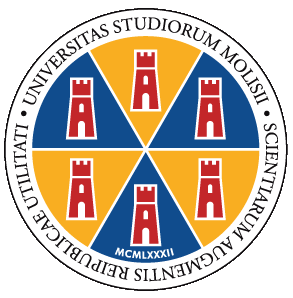 DIPARTIMENTO DI SCIENZE UMANISTICHE, SOCIALI E DELLA FORMAZIONECORSO DI LAUREA MAGISTRALE IN LETTERATURA E STORIA DELL’ARTETesi di laurea in (INDICARE IL TITOLO DELL’INSEGNAMENTO)(TITOLO DELLA TESI)(Eventuale sottotitolo)CandidatoNome COGNOMEMatr. XYXYXYANNO ACCADEMICO 20XX-20YYRelatore Chiar.mo Prof. Nome COGNOMECorrelatoreChiar.mo Prof.Nome COGNOME